  Request for Academic Appeal Stage 2 Review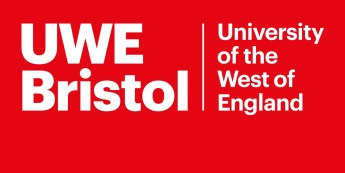 Date Stage 1 Notification Received  Please provide your Contact details belowPlease give reasons below as to why you feel your Academic Appeal should be reviewed by the Academic Appeals Panel.Will you be providing evidence that you were unable to submit with your Stage 1 Academic Appeal? If yes please document the evidence you will be submitting belowPlease outline the outcome you are seeking from this Academic AppealPlease send the completed form and any supporting evidence to academicappeals@uwe.ac.ukFamily NameFirst NameStudent NumberAppeal Ref NumberFull AddressInc. post codePreferred Telephone NumberEmail addressYes/No